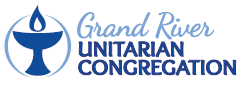 Grand River Unitarian CongregationMember Pre-Authorization Debit Authorization FormUse this form to transfer from another Financial Institution to the credit of Grand River Unitarian Congregation at Your Neighbourhood Credit Union, account number 3653863.I (we) want to support Grand River Unitarian Congregation through monthly donations.Please debit my (our) account $ ____________ on the 15th day of the month.Please fill out this section using the information found on your cheques or include a voided cheque.Name of Account Holder(s) PRINT CLEARLY_______________________________________________Financial Institution Information: Name________________________________________________Address: _________________________________ City:  ________________  Postal Code: ________Branch (5 digits) __________ Institution # (3 digits)  ________  Account # (varies) __________________Start Date (MM/DD/YEAR):  _________________   End Date: (MM/DD/YEAR):  _________________I (we) understand that a written declaration to this effect must be given to my (our) financial institution.  I (We) acknowledge that delivery of this authorization to the Grand River Unitarian Congregation constitutes delivery by me (us) to the above noted financial institution.X  ________________________________________________    Date:  ______________________________Account Holder Signature (if second required for this account)I may revoke my authorization at any time, subject to providing notice of 30 days.  To obtain a sample cancellation form, or for more information of my right to cancel a PAD Agreement I may contact my financial institution or visit www.cdnpay.ca.I have certain recourse rights if any debit does not comply with this agreement.  For example, I have the right to receive reimbursement for any debit that is not authorized or consistent with this PAD Agreement.  To obtain more information on my recourse rights, I may contact my financial institution or visit www.cdnpay.ca. Account Holder Signature: X ________________________________________   Date:  _________________________